Знакомство с профессией: Парикмахерское искусство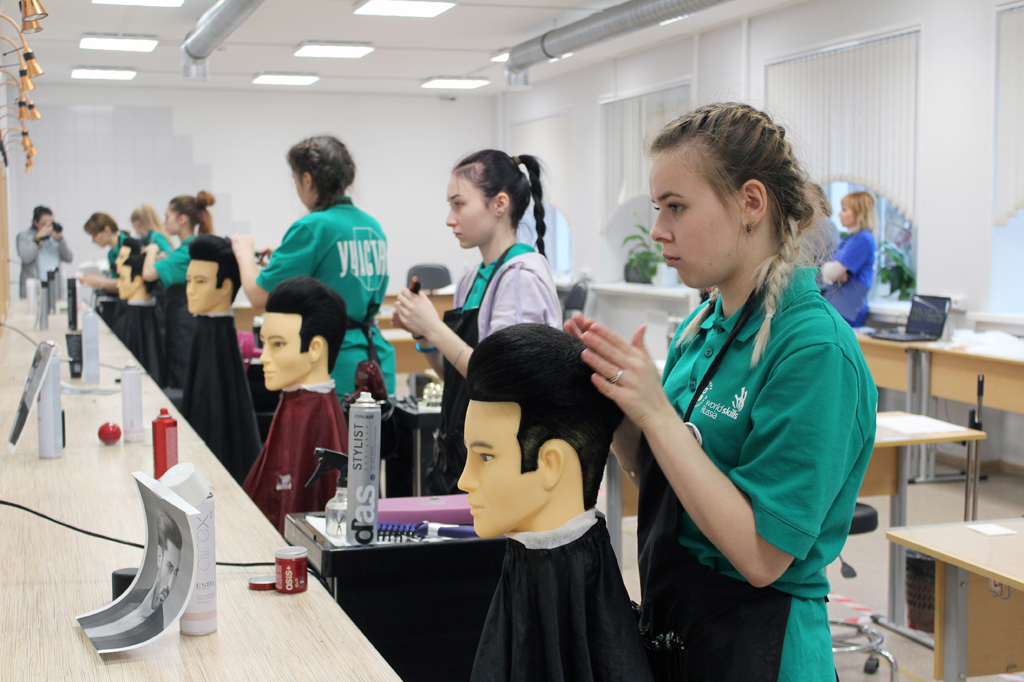 Квалификация выпускника:ТехнологО специальности: Парикмахерское искусство — искусство создания причесок, укладки, окрашивания волос и стрижки, выполняемое мастерами-парикмахерами.Начало развития парикмахерского искусства — это заслуга древних египтян, которые умели не только красить волосы хной и обесцвечивать их, но и применяли завивку волос на железном стержне «каламис». Мужчины верхних сословий брили головы наголо, а женщины коротко подстриглась — исключительно в целях гигиены, так как была жара и мучили насекомые. Египтяне были виртуозными мастерами в парикмахерском искусстве и создавали прически необыкновенной красоты и изящества. Они красили волосы целиком и отдельными прядями, накручивали и сплетали их в соответствии с модой, а для украшения использовались серебряные и золотые налобные обручи, диадемы, ленты и цветы.Француженки шутят, что найти хорошего парикмахера гораздо сложнее, чем удачно выйти замуж, и это действительно так.Парикмахер должен быть натурой творческой и создавать истинное великолепие на нашей голове, и с другой стороны — быть лекарем и заботиться о состоянии наших волос. Работа парикмахера — это настоящее искусство, требующее предельной точности и профессионализма.О специальности: Парикмахерское искусство — искусство создания причесок, укладки, окрашивания волос и стрижки, выполняемое мастерами-парикмахерами.Начало развития парикмахерского искусства — это заслуга древних египтян, которые умели не только красить волосы хной и обесцвечивать их, но и применяли завивку волос на железном стержне «каламис». Мужчины верхних сословий брили головы наголо, а женщины коротко подстриглась — исключительно в целях гигиены, так как была жара и мучили насекомые. Египтяне были виртуозными мастерами в парикмахерском искусстве и создавали прически необыкновенной красоты и изящества. Они красили волосы целиком и отдельными прядями, накручивали и сплетали их в соответствии с модой, а для украшения использовались серебряные и золотые налобные обручи, диадемы, ленты и цветы.Француженки шутят, что найти хорошего парикмахера гораздо сложнее, чем удачно выйти замуж, и это действительно так.Парикмахер должен быть натурой творческой и создавать истинное великолепие на нашей голове, и с другой стороны — быть лекарем и заботиться о состоянии наших волос. Работа парикмахера — это настоящее искусство, требующее предельной точности и профессионализма.Вступительные экзамены:
(ГИА, ЕГЭ)Без экзаменов. Конкурс аттестатов.Формы обучения:очная
очно-заочная (вечерняя)
заочная.Сроки обучения:На базе 9-х классов: 3 года 10 месяцев
На базе 11-х классов: 2 года 10 месяцевПрофессии:Имиджмейкер
Стилист
Парикмахер
Косметолог
ВизажистКолледжи и техникумы по специальностиПрием на базе 
9 классовПрием на базе 
9 классовПрием на базе
11 классовПрием на базе
11 классовСтоимость за год
(рубли)Колледжи и техникумы по специальностиочнаязаочнаяочнаязаочнаяСтоимость за год
(рубли)Уральский колледж индустрии красоты1 г 108000 в месяцКолледж управления и сервиса "Стиль"3 г 10бесплатно (25 мест)
74 000Уральский колледж бизнеса, управления и технологии красоты3 г 10бесплатно (25 мест)
62 600